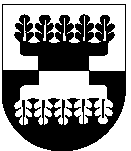 Šilalės rajono savivaldybės administracijOSDIREKTORIUSĮsakymasDĖL ŠILALĖS RAJONO NEVYRIAUSYBINIŲ ORGANIZACIJŲ PLĖTROS PROGRAMOS LĖŠŲ SKyRiMO2021 m. liepos 16 d. Nr. DĮV-806ŠilalėVadovaudamasis Lietuvos Respublikos vietos savivaldos įstatymo 29 straipsnio 8 dalies 2 punktu, Šilalės rajono nevyriausybinių organizacijų plėtros programa, patvirtinta Šilalės rajono savivaldybės tarybos 2019 m. rugpjūčio 30 d. sprendimu Nr. T1-191 „Dėl Šilalės rajono nevyriausybinių organizacijų plėtros programos, atrankos komisijos ir jos nuostatų tvirtinimo“, atsižvelgdamas į Šilalės rajono nevyriausybinių organizacijų plėtros programos atrankos komisijos 2021 m. liepos 13 d. posėdžio protokolą Nr. T19-42 (11.1 E):1. S k i r i u iš Jaunimo politikos įgyvendinimo programos (Nr. 14) Šilalės rajono nevyriausybinių organizacijų rėmimo programos įgyvendinimo priemonei (14.01.02.03) 7 000 eurų: Obelyno bendruomenės centrui projektui „Lauko renginių kokybės gerinimas“ – 400 eurų;Lietuvos pensininkų sąjungos „Bočiai“ Šilalės rajono bendrijai projektui „Pažinkime Lietuvą ir savo gimtąjį Šilalės rajoną“ – 300 eurų;Lietuvos ūkininkių draugijos Šilalės rajono skyriui projektui „LŪD Šilalės skyriaus kaimo moterų vaidmuo bendruomenėje“ – 200 eurų;Nevočių kaimo bendruomenei projektui „Vasaros lauko renginių kokybės gerinimas“ – 400 eurų;Lietuvos politinių kalinių ir tremtinių sąjungos Šilalės filialui projektui „LPKTS Šilalės filialo veikla siekiant išsaugoti krašto istoriją“ – 1 000 eurų;Šilalės krašto neįgaliųjų sąjungai projekto „Paslaugų neįgaliesiems bendruomenėje organizavimo ir teikimo plėtra“ veikloms: spaudos prenumeratai, maitinimui ir užimtumui savigalbos grupių dalyviams, išvykai po Šilalės rajoną, dovanėlėms – 500 eurų; Šiauduvos kaimo bendruomenei projektui „Kūrybiniai indėliai bendruomenėje vasaros plenere“ – 250 eurų;VšĮ „Suodnas“  projektui „VšĮ „Suodnas“ lauko renginių kokybės gerinimas“ – 300 eurų;Asociacijai „Žadeikių sūkurys“ projektui „Pažintinė ekskursija „Įdomiausios lankytinos vietos Anykščiuose“ – 200 eurų;Požerės kaimo bendruomenei projektui „Bendruomenės kiemas – erdvė visiems“ – 200 eurų;Bijotų bendruomenei projektui „Tinklalapio/tinklaraščio ir logotipo kūrimas“ – 300 eurų;Jomantų kaimo bendruomenei projektui „Vaikų žaidimų aikštelė“ – 700 eurų;Žvingių kaimo bendruomenei projektui „Mes visi kartu – Jėga“ – 150 eurų;Kaimų bendruomenei „Saulietekis“ projektui „Bendravime mūsų stiprybė“ – 200 eurų;Jucaičių kaimo bendruomenei projektui „Joninės 2021 Jucaičiuose“ – 200 eurų;VšĮ „Kraštomanija“ projektui „Gamtos, kultūros ir istorijos ženklai upės Jūros vingiuose“ – 900 eurų;Šilalės rajono visuomeninių jaunimo organizacijų sąjungai „Apskritasis stalas“ projektui „Pasikalbėkime“ – 400 eurų;Upynos miestelio bendruomenei projektui „Kalėdinės nuotaikos kūrimas“ – 400 eurų.2. N u s t a t a u, kad vykdytojai per 15 darbo dienų nuo informacijos apie skirtas lėšas gavimo pateikia Šilalės rajono savivaldybės administracijos direktoriui tvirtinti po 2 egzempliorius Programos sąmatą ir lėšų teikimo sutartį.3. P a v e d u Šilalės rajono savivaldybės administracijos Centralizuotam buhalterinės apskaitos skyriui pervesti lėšas 1 punkte nurodytoms nevyriausybinėms organizacijoms pagal lėšų teikimo sutartis.4. P a v e d u paskelbti šį įsakymą Šilalės rajono savivaldybės interneto svetainėje www.silale.lt. Šis įsakymas gali būti skundžiamas Lietuvos Respublikos administracinių bylų teisenos įstatymo nustatyta tvarka Lietuvos administracinių ginčų komisijos Klaipėdos apygardos skyriui (H. Manto g. 37, 92236 Klaipėda) arba Regionų apygardos administracinio teismo Klaipėdos rūmams (Galinio Pylimo g. 9, 91230 Klaipėda) per vieną mėnesį nuo šio įsakymo paskelbimo arba įteikimo suinteresuotam asmeniui dienos.Administracijos direktorius                                                                                Tadas Bartkus